ПРАВИТЕЛЬСТВО РЕСПУБЛИКИ МОРДОВИЯПОСТАНОВЛЕНИЕот 16 ноября 2023 г. N 620О ФОРМИРОВАНИИ СВЕДЕНИЙ О НЕКОММЕРЧЕСКИХОРГАНИЗАЦИЯХ ДЛЯ ВКЛЮЧЕНИЯ В РЕЕСТР СОЦИАЛЬНООРИЕНТИРОВАННЫХ НЕКОММЕРЧЕСКИХ ОРГАНИЗАЦИЙВ соответствии с Федеральным законом от 12 января 1996 г. N 7-ФЗ "О некоммерческих организациях", постановлением Правительства Российской Федерации от 30 июля 2021 г. N 1290 "О реестре социально ориентированных некоммерческих организаций" Правительство Республики Мордовия постановляет:1. Определить Министерство экономики, торговли и предпринимательства Республики Мордовия исполнительным органом государственной власти Республики Мордовия, уполномоченным на формирование сведений о некоммерческих организациях для включения в реестр социально ориентированных некоммерческих организаций (далее - Реестр) в ГИС "Экономика" или Единой автоматизированной информационной системе поддержки социально ориентированных некоммерческих организаций.2. Исполнительным органам государственной власти Республики Мордовия в целях формирования сведений о некоммерческих организациях для включения в Реестр представить в Министерство экономики, торговли и предпринимательства Республики Мордовия информацию по форме согласно приложению к настоящему постановлению:в тридцатидневный срок со дня вступления в силу настоящего постановления - информацию о предоставлении в 2022 - 2023 годах социально ориентированным некоммерческим организациям субсидий и (или) грантов, включении некоммерческих организаций в реестр поставщиков социальных услуг, получении социально ориентированной некоммерческой организацией имущественной поддержки в соответствии с абзацами вторым, четвертым и седьмым пункта 3 Положения о порядке ведения реестра социально ориентированных некоммерческих организаций, утвержденного постановлением Правительства Российской Федерации от 30 июля 2021 г. N 1290 "О реестре социально ориентированных некоммерческих организаций" (далее - Положение);в десятидневный срок со дня принятия соответствующего решения - информацию о предоставлении социально ориентированной некоммерческой организации субсидий или грантов либо включении некоммерческой организации в реестр поставщиков социальных услуг, либо получении социально ориентированной некоммерческой организацией имущественной поддержки в соответствии с абзацами вторым, четвертым и седьмым пункта 3 Положения;информацию о выявлении случаев, указанных в подпунктах "а", "б", "г" пункта 16 Положения, а также об изменении сведений, указанных в подпунктах "а", "е", "и" пункта 8 Положения, в течение пяти рабочих дней со дня выявления указанных случаев и (или) изменения соответствующих сведений.3. Рекомендовать органам местного самоуправления муниципальных образований Республики Мордовия в целях формирования сведений о некоммерческих организациях для включения в Реестр представить в Министерство экономики, торговли и предпринимательства Республики Мордовия информацию по форме согласно приложению к настоящему постановлению:в тридцатидневный срок со дня вступления в силу настоящего постановления - информацию о предоставлении в 2022 - 2023 годах социально ориентированным некоммерческим организациям субсидий и (или) грантов, получении социально ориентированной некоммерческой организацией имущественной поддержки в соответствии с абзацами вторым и седьмым пункта 3 Положения;в десятидневный срок со дня принятия соответствующего решения - информацию о предоставлении социально ориентированной некоммерческой организации субсидий или грантов либо получении социально ориентированной некоммерческой организацией имущественной поддержки в соответствии с абзацами вторым и седьмым пункта 3 Положения;информацию о выявлении случаев, указанных в подпунктах "а", "б", "г" пункта 16 Положения, а также об изменении сведений, указанных в подпунктах "а", "е", "и" пункта 8 Положения, в течение пяти рабочих дней со дня выявления указанных случаев и (или) изменения соответствующих сведений.4. Настоящее постановление вступает в силу со дня его официального опубликования.Председатель ПравительстваРеспублики МордовияД.ПОЗДНЯКОВПриложениек постановлению ПравительстваРеспублики Мордовияот 16 ноября 2023 г. N 620Сведенияо некоммерческих организациях для включения в реестрсоциально ориентированных некоммерческих организаций___________________________________________________________(наименование органа исполнительного власти, органа местногосамоуправления муниципального района (городского округа),предоставившего поддержку)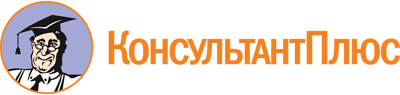 Постановление Правительства РМ от 16.11.2023 N 620
"О формировании сведений о некоммерческих организациях для включения в реестр социально ориентированных некоммерческих организаций"Документ предоставлен КонсультантПлюс

www.consultant.ru

Дата сохранения: 08.06.2024
 NНомер реестровой записи и дата включения сведений в реестрДата принятия решения об оказании поддержки или о прекращении оказания поддержкиСведения о социально ориентированных некоммерческих организацияхСведения о социально ориентированных некоммерческих организацияхСведения о социально ориентированных некоммерческих организацияхСведения о социально ориентированных некоммерческих организацияхСведения о социально ориентированных некоммерческих организацияхСведения о социально ориентированных некоммерческих организацияхNНомер реестровой записи и дата включения сведений в реестрДата принятия решения об оказании поддержки или о прекращении оказания поддержкиПолное (сокращенное) наименование постоянно действующего органа некоммерческой организацииПочтовый адрес (местонахождение) постоянно действующего органа некоммерческой организации в соответствии с выпиской из Единого государственного реестра юридических лицОсновной государственный регистрационный номер записи о государственной регистрации некоммерческой организации (ОГРН)Идентификационный номер налогоплательщика (ИНН)Виды деятельности некоммерческой организацииСтатус организации (поставщик социальных услуг, получатель поддержки)123456789Сведения о предоставленной поддержкеСведения о предоставленной поддержкеСведения о предоставленной поддержкеИнформация (если имеется) о нарушениях, допущенных социально ориентированной некоммерческой организацией, получившей поддержку, в том числе о нецелевом использовании предоставленных средств и имуществаФорма поддержки (финансовая, имущественная)Размер поддержкиДата оказания поддержкиИнформация (если имеется) о нарушениях, допущенных социально ориентированной некоммерческой организацией, получившей поддержку, в том числе о нецелевом использовании предоставленных средств и имущества10111213